Kindergeld – kwestionariuszDane osoby składającej wniosek:Imię: …………………………………………………  Nazwisko: …………………………………………………………………………….Nazwisko panieńskie: ………………………………………………………………………………………………………………………..Data urodzenia: …………………………………………………………………………………………………………………………………Adres zamieszkania: …………………………………………………………………………………………………………………………..Dane kontaktowe: tel.: ………………………………………………. e-mail: …………………………………………………………Stan cywilny: ……………………………………………………. od (data): ……………………………………………………………..steuerliche Identifikationsnummer: …………………………………………………………………………………………………..numer PESEL: …………………………………………………………………………………………………………………………………….Dane żony / męża / drugiego rodzica:Imię: …………………………………………………  Nazwisko: …………………………………………………………………………….Nazwisko panieńskie: ………………………………………………………………………………………………………………………..Data urodzenia: …………………………………………………………………………………………………………………………………Adres zamieszkania: …………………………………………………………………………………………………………………………..numer PESEL: …………………………………………………………………………………………………………………………………….steuerliche Identifikationsnummer:……………………………………………………………………………………………………Czy mąż / żona podlega ubezpieczeniom społecznym w Niemczech? ………………………………………………..Numer konta bankowego, na które ma wpłynąć świadczenie Kindergeld:IBAN: ……………………………………………………………………………………………………………………………………………………BIC / SWIFT: …………………………………………………………………………………………………………………………………………bank – nazwa i adres (miejscowość): ………………………………………………………………………………………………………………………………………………………………………………………………………………………………………………………………….waluta konta: ………………………………………………………………………………………………………………………………………Właścicielem konta jest: ………………………………………………………………………………………………………………………Poniższe informacje dotyczą ostatnich pięciu lat przed złożeniem wniosku o Kindergeld:1. Czy wnioskował Pan / Pani / o Kindergeld?...........................................................................................1a) Czy otrzymywał Pan / Pani Kindergeld? ……………………………………………………………………………………………………………………………………………………………………………………………………………………………………………………….Jeżeli tak – która Familienkasse wydała decyzję? ………………………………………………………………………………...Proszę podać Kindergeldnummer: ……………………………………………………………………………………………………….2. Czy otrzymywał Pan / otrzymywała Pani (lub małżonek / małżonka / inny wnioskodawca) dodatki lub świadczenia socjalne ze względu na dzieci od niemieckich instytucji? …………………………………………………………………………………………………………………………………………………………….  Jeżeli tak, za jaki okres (proszę podać daty): ………………………………………………………………………………………     Kto był wnioskodawcą? ……………………………………………………………………………………………………………………..  Nazwa instytucji, która wydała decyzję: …………………………………………………………………………………………….3. Czy przysługuje Panu / Pani prawo do otrzymania świadczenia pieniężnego ze względu na dzieci od instytucji spoza Niemiec w ciągu ostatnich 5 lat przed złożeniem wniosku? ……………………………………………………………………………………………………………………………………………………………  Jeżeli tak, za jaki okres (proszę podać daty): ………………………………………………………………………………………     Kto był wnioskodawcą? ……………………………………………………………………………………………………………………..  Nazwa instytucji, która wydała decyzję: …………………………………………………………………………………………….  Nazwa świadczenia: …………………………………………………………………………………………………………………………..  Kwota miesięczna: ………..…………………………………………………………………………………………………………………..4. Czy został złożony wniosek o w/w świadczenia / dodatki? ………………………………………………………………………………………………………………………………………………………………………………………………………………………….…………………………………………………………………………………………………………………………………………………………….5. Czy w ciągu ostatnich 5 lat przed złożeniem wniosku był Pan / była Pani lub drugi rodzic dzieckaa) zatrudniony / zatrudniona: - w służbach publicznych? …………………………………………………………………………………………………………….., - w Niemczech w jednostce organizacyjnej innego kraju lub w jednostce NATO? ………………………….. ………………………………………………………………………………………………………………………………………………………, - u pracodawcy lub jako samodzielny przedsiębiorca poza Niemcami? …………………………………………., - w Niemczech, na zlecenie pracodawcy, którego siedziba znajduje się poza Niemcami? ………………,Jeżeli tak, proszę podać szczegółowe informacje:nazwa pracodawcy: ……………………………………………………………………………………………………………………………,adres pracodawcy: …………………………………………………………………………………………………………………………….,imię i nazwisko osoby zatrudnionej: …………………………………………………………………………………………………..,okres czasu od ………………………………………… do ………………………………………… 6. Czy prowadził Pan / prowadziła Pani własną działalność gospodarczą? …………………………………………jaką: ……………………………………………………………………………………………………………………………………………………nazwa i adres: …………………………………………………………………………………………………………………………………….7. Jeżeli dziecko ukończyło lub wkrótce ukończy 18 lat, proszę podać szczegółowe informacje odnośnie tego, czy aktualnie uczy się, czy ma przerwę przejściową w kształceniu nie dłuższą niż 4 miesiące, jaki etap nauki zakończyło, czy pracuje (proszę podać nazwę pracodawcy) lub jest bezrobotne:...…………………………………………………………………………………………………………………………………………………………....…………………………………………………………………………………………………………………………………………………………...…………………………………………………………………………………………………………………………………..…….………………8. Jeżeli dziecko, które ukończyło 18 lat, jest niepełnosprawne, proszę podać informacje o niepełnosprawności: ……………………………………………………………………………………………………………………….Poniższe informacje dotyczą okresu ostatnich 5 lat przed złożeniem wniosku. Proszę podać informacje zarówno dotyczące Niemiec, jak i Polski lub innych krajów, zarówno dotyczące wnioskodawcy, jak i jego żony / męża / partnera.1. Czy Pan / Pani lub mąż / żona / inna osoba otrzymywała (lub składała wniosek) świadczenie socjalne do renty?................................................................................................................................Jeżeli tak, proszę podać następujące informacje:Kto otrzymywał świadczenie? Imię, nazwisko, data urodzenia: .........................................................…………………………………………………………………………………………………………………………………………………………Jakiego rodzaju świadczenie i od jakiego organu? ……………………………………………………………………………………………………………………………………………………………………………………………………………………………………..Na które dziecko / dzieci? ………………………………………………………………………………………………………………..W jakim okresie czasu? od …………………………………………… do…………………………………………………………….Miesięczna kwota: …………………………………………………………………………………………………………………………..Informacje dotyczące wnioskodawcy:2. Czy była Pan / Pani zatrudniony? ……………………………………………………………………………………………………Jeżeli tak, proszą podać:Nazwa pracodawcy i adres: ………………………………………………………………………………………………………………………………………………………………………………………………………………………………………………………………………………Okres zatrudnienia: od……………………………………………do……………………………………………………………………….Miejsce zatrudnienia: ………………………………………………………………………………………………………………………….. 3. Czy miał Pan / Pani samodzielną działalność gospodarczą? ……………………………………………………………Jeżeli tak, proszę podać jaką: ……………………………………………………………………………………………………………….Nazwa i adres: ……………………………………………………………………………………………………………………………………..Tygodniowy czas pracy: ……………………………………………………………………………………………………………………..W przypadku działalności w Niemczech proszę dostarczyć nam kopię dokumentu (np. zgłoszenie, tzw. Gewerbeanmeldung, decyzję podatkową – Steuerbescheid itp.)4. Czy przerwał Pan / Pani swoją pracę zarobkową? …………………………………………………………………………Jeżeli tak, proszę podać powód: …………………………………………………………………………………………………………5. Czy w związku z przerwaniem pracy otrzymywał Pan / Pani jakiekolwiek świadczenia pieniężne, socjalne? …………………………………………………………………………………………………………………………………………Jeżeli tak – jakie? Proszę podać, jakie to było świadczenie, od jakiego organu i za jaki okres czasu wypłacone: …………………………………………………………………………………………………………………………………………6. Czy w ciągu ostatnich 5 lat otrzymywał Pan / Pani jakiekolwiek świadczenie pieniężne? Czy zawnioskował Pan / Pani o jakiekolwiek świadczenie?Jeżeli tak, proszę podać, jakie to świadczenie, od jakiego organu i za jaki okres:………………………………………………………………………………………………………………………………………………………………………………………………………………………………………………………………………………………………………………Informacje dotyczące żony / męża / partnera / drugiego rodzica bądź opiekuna dziecka: 2. Czy mąż / żona / partner / drugi rodzic dziecka był zatrudniony? ……………………………………………………………………………..Jeżeli tak, proszą podać:Nazwa pracodawcy i adres: ………………………………………………………………………………………………………………………………………………………………………………………………………………………………………………………………………………Okres zatrudnienia: od……………………………………………do……………………………………………………………………….Miejsce zatrudnienia: ………………………………………………………………………………………………………………………….. 3. Czy mąż / żona / partner / drugi rodzic dziecka prowadził samodzielną działalność gospodarczą? …………………………………………………………………………………………………………………………………………………………….Jeżeli tak, proszę podać jaką: ……………………………………………………………………………………………………………….Nazwa i adres: ……………………………………………………………………………………………………………………………………..Tygodniowy czas pracy: ……………………………………………………………………………………………………………………..W przypadku działalności w Niemczech proszę dostarczyć nam kopię dokumentu (np. zgłoszenie, tzw. Gewerbeanmeldung, decyzję podatkową – Steuerbescheid itp.)4. Czy mąż / żona / partner / drugi rodzic dziecka przerwał swoją pracę zarobkową? ……………………..Jeżeli tak, proszę podać powód: …………………………………………………………………………………………………………5. Czy w związku z przerwaniem pracy mąż / żona / partner / drugi rodzic dziecka otrzymywał jakiekolwiek świadczenia pieniężne, socjalne? …………………………………………………………………………………Jeżeli tak – jakie? Proszę podać, jakie to było świadczenie, od jakiego organu i za jaki okres czasu wypłacone: ……………………………………………………………………………………………………………………………………………..………………………………………………………………………………………………………………………………………………………6. Czy w ciągu ostatnich 5 lat mąż / żona / partner / drugi rodzic dziecka otrzymywał / zawnioskował o jakiekolwiek świadczenie pieniężne? Jeżeli tak, proszę podać, jakie to świadczenie, od jakiego organu i za jaki okres: …………………………..……………………………………………………………………………………………………………………………………………………………………………………………………………………………………………………………………………………………………………………………………………………………………………………………………………………………………………………………………….7. Jeżeli dziecko jest lub wkrótce będzie pełnoletnie, proszę podać dokładną historię jego zatrudnienia / działalności gospodarczej, a także przerw w pracy i ich powodów, ewentualnie pobieranych świadczeń socjalnych:………………………………………………………………………………………………………………………………………………….………………………………………………………………………………………………………………………………………………….   								________________________								 podpis wnioskodawcyDane dzieci: 1.                 Imię: …………………………………………………  Nazwisko: …………………………………………………………………………….Data urodzenia: ……………………………………………… Miejsce urodzenia …….……………………………………………Narodowość: …………………………………………….Stosunek dziecko-wnioskodawca*: …………………………………………………………………………….......................Stosunek dziecko- drugi opiekun podany na pierwszej stronie formularza*:………………………………………..Stosunek dziecka do innych osób*:……………………………………………………………………………………………………..       – imię i nazwisko: ……………………………………………………  narodowość……………………………………………….       - adres zamieszkania w/w osoby: ………………………………………………………………………...........................        - miejsce pracy w/w osoby (miejscowość): ………………………………………………………………………………….Adres zamieszkania dziecka: ……………………………………………………………………………………………………………….Od kiedy dziecko mieszka pod w/w adresem: ……………………………………………………………………………………..Jeżeli dziecko posiada niemiecki nr identyfikacji podatkowej, proszę go podać: ………………………………….Jeżeli dziecko mieszka od innym adresem, niż wnioskodawca, proszę podać powód: ………………………….……………………………………………………………………………………………………………………………………………………………* proszę wpisać właściwe: dziecko biologiczne / dziecko adoptowane / rodzina zastępcza / pasierb /      wnuk / 2.Imię: …………………………………………………  Nazwisko: …………………………………………………………………………….Data urodzenia: ……………………………………………… Miejsce urodzenia …….……………………………………………Narodowość: …………………………………………….Stosunek dziecko-wnioskodawca*: …………………………………………………………………………….......................Stosunek dziecko- drugi opiekun podany na pierwszej stronie formularza*:………………………………………..Stosunek dziecka do innych osób*:……………………………………………………………………………………………………..       – imię i nazwisko: ……………………………………………………  narodowość……………………………………………….       - adres zamieszkania w/w osoby: ………………………………………………………………………...........................        - miejsce pracy w/w osoby (miejscowość): ………………………………………………………………………………….Adres zamieszkania dziecka: ……………………………………………………………………………………………………………….Od kiedy dziecko mieszka pod w/w adresem: ……………………………………………………………………………………..Jeżeli dziecko posiada niemiecki nr identyfikacji podatkowej, proszę go podać: ………………………………….Jeżeli dziecko mieszka od innym adresem, niż wnioskodawca, proszę podać powód: ………………………….……………………………………………………………………………………………………………………………………………………………* proszę wpisać właściwe: dziecko biologiczne / dziecko adoptowane / rodzina zastępcza / pasierb /      wnuk / 3.Imię: …………………………………………………  Nazwisko: …………………………………………………………………………….Data urodzenia: ……………………………………………… Miejsce urodzenia …….……………………………………………Narodowość: …………………………………………….Stosunek dziecko-wnioskodawca*: …………………………………………………………………………….......................Stosunek dziecko- drugi opiekun podany na pierwszej stronie formularza*:………………………………………..Stosunek dziecka do innych osób*:……………………………………………………………………………………………………..       – imię i nazwisko: ……………………………………………………  narodowość……………………………………………….       - adres zamieszkania w/w osoby: ………………………………………………………………………...........................        - miejsce pracy w/w osoby (miejscowość): ………………………………………………………………………………….Adres zamieszkania dziecka: ……………………………………………………………………………………………………………….Od kiedy dziecko mieszka pod w/w adresem: ……………………………………………………………………………………..Jeżeli dziecko posiada niemiecki nr identyfikacji podatkowej, proszę go podać: ………………………………….Jeżeli dziecko mieszka od innym adresem, niż wnioskodawca, proszę podać powód: ………………………….……………………………………………………………………………………………………………………………………………………………* proszę wpisać właściwe: dziecko biologiczne / dziecko adoptowane / rodzina zastępcza / pasierb /      wnuk / 4.Imię: …………………………………………………  Nazwisko: …………………………………………………………………………….Data urodzenia: ……………………………………………… Miejsce urodzenia …….……………………………………………Narodowość: …………………………………………….Stosunek dziecko-wnioskodawca*: …………………………………………………………………………….......................Stosunek dziecko- drugi opiekun podany na pierwszej stronie formularza*:………………………………………..Stosunek dziecka do innych osób*:……………………………………………………………………………………………………..       – imię i nazwisko: ……………………………………………………  narodowość……………………………………………….       - adres zamieszkania w/w osoby: ………………………………………………………………………...........................        - miejsce pracy w/w osoby (miejscowość): ………………………………………………………………………………….Adres zamieszkania dziecka: ……………………………………………………………………………………………………………….Od kiedy dziecko mieszka pod w/w adresem: ……………………………………………………………………………………..Jeżeli dziecko posiada niemiecki nr identyfikacji podatkowej, proszę go podać: ………………………………….Jeżeli dziecko mieszka od innym adresem, niż wnioskodawca, proszę podać powód: ………………………….……………………………………………………………………………………………………………………………………………………………* proszę wpisać właściwe: dziecko biologiczne / dziecko adoptowane / rodzina zastępcza / pasierb /      wnuk / 5.Imię: …………………………………………………  Nazwisko: …………………………………………………………………………….Data urodzenia: ……………………………………………… Miejsce urodzenia …….……………………………………………Narodowość: …………………………………………….Stosunek dziecko-wnioskodawca*: …………………………………………………………………………….......................Stosunek dziecko- drugi opiekun podany na pierwszej stronie formularza*:………………………………………..Stosunek dziecka do innych osób*:……………………………………………………………………………………………………..       – imię i nazwisko: ……………………………………………………  narodowość……………………………………………….       - adres zamieszkania w/w osoby: ………………………………………………………………………...........................        - miejsce pracy w/w osoby (miejscowość): ………………………………………………………………………………….Adres zamieszkania dziecka: ……………………………………………………………………………………………………………….Od kiedy dziecko mieszka pod w/w adresem: ……………………………………………………………………………………..Jeżeli dziecko posiada niemiecki nr identyfikacji podatkowej, proszę go podać: ………………………………….Jeżeli dziecko mieszka od innym adresem, niż wnioskodawca, proszę podać powód: ………………………….……………………………………………………………………………………………………………………………………………………………							_________________________________							              podpis wnioskodawcy* proszę wpisać właściwe: dziecko biologiczne / dziecko adoptowane / rodzina zastępcza / pasierb /      wnuk / 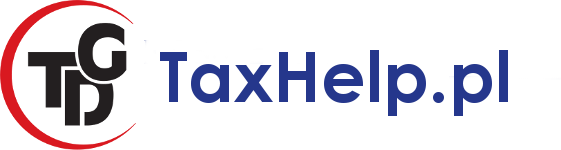 Bohaterów Warszawy 6PL 66-400 Gorzów Wlkp.Tel. +48 95 737 03 03Fax +48 95 737 03 00zwrotpodatku@tdg.plwww.taxhelp.pl facebook.com/zwrotpodatkuTDG